Gore Mtn. 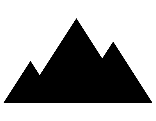 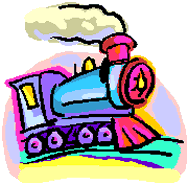 